Town of Sturbridge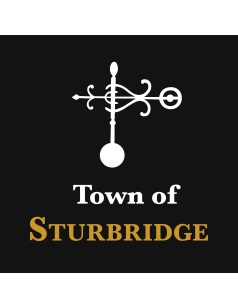 Special Events CommitteeAgenda:Special Events Committee Second Floor Conference RoomTown Hall 308 Main Street Tuesday, November 21, 2023  – 5:30 PM.Call to OrderQuorum Check – Roll CallDiscussion and Approval: Selection of a Venue for Winter Mix N Mingle Event Next Meeting:  TBDAdjournment 